ATTACH ADDITIONAL SHEETS IF NEEDED FOR OLD AND NEW BUSINESSOLD BUSINESS:NEW BUSINESS:Mail to National to the Attention of Executive SecretaryWildlife Action, Inc.National HeadquartersP. O. Box 866Mullins, SC  29574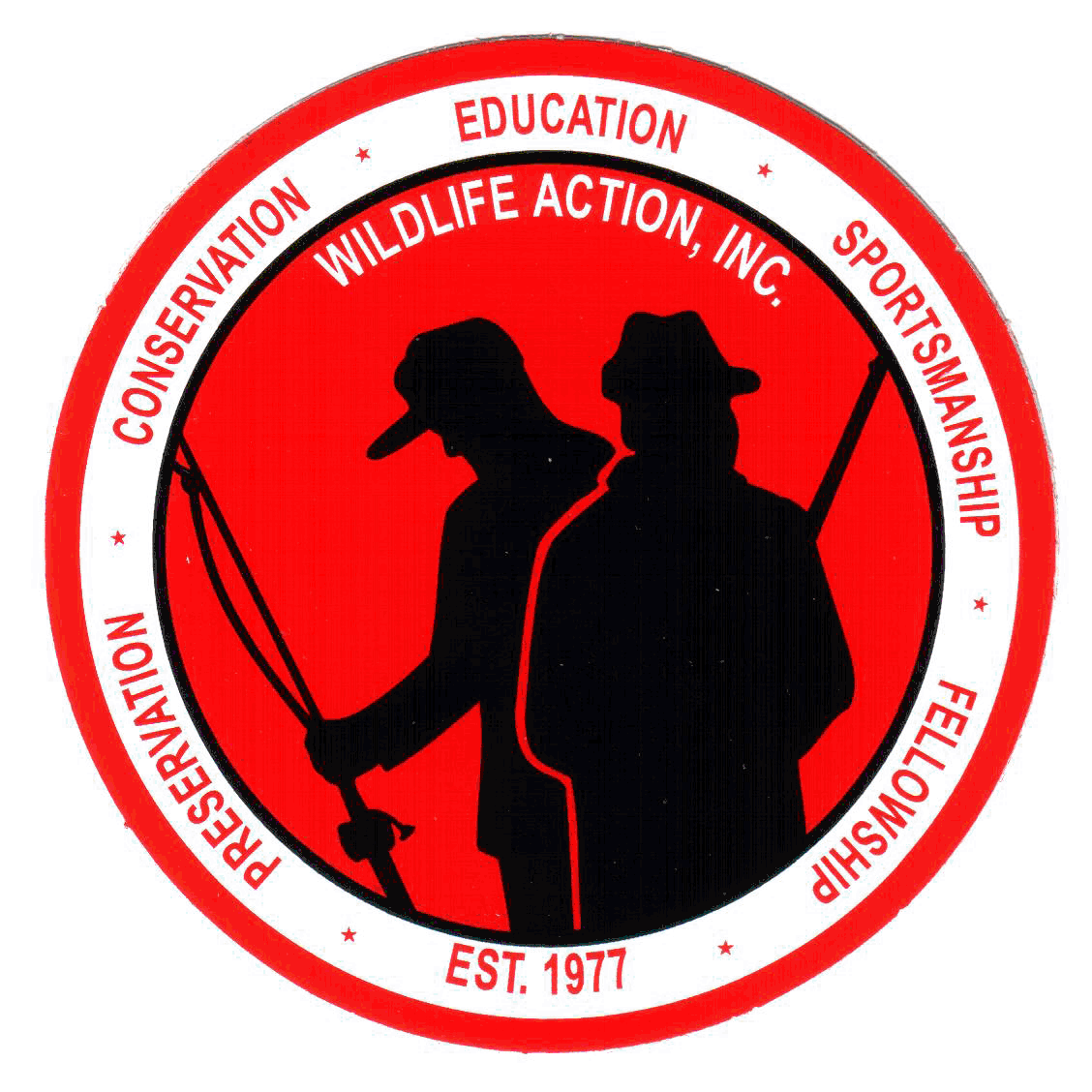 WILDLIFE ACTION, INC.MINUTESCHAPTER WLA #WILDLIFE ACTION, INC.MINUTESThis is a mandatory form which is to be filled out monthly and mailed to WLA National Headquarters.   Once received, National will send project money back to the chapter.  As a 501(c)(3) tax exempt, non-profit organization, WLA is obligated to the IRS to submit a monthly report form WLA National Headquarters on each local chapter.  State Chapters Must Complete Quarterly.This is a mandatory form which is to be filled out monthly and mailed to WLA National Headquarters.   Once received, National will send project money back to the chapter.  As a 501(c)(3) tax exempt, non-profit organization, WLA is obligated to the IRS to submit a monthly report form WLA National Headquarters on each local chapter.  State Chapters Must Complete Quarterly.This is a mandatory form which is to be filled out monthly and mailed to WLA National Headquarters.   Once received, National will send project money back to the chapter.  As a 501(c)(3) tax exempt, non-profit organization, WLA is obligated to the IRS to submit a monthly report form WLA National Headquarters on each local chapter.  State Chapters Must Complete Quarterly.CHAPTER NAME:CHAPTER NAME:MONTH ENDING DATE:MONTH ENDING DATE:MONTH ENDING DATE:MONTH ENDING DATE:P O BOXCITYSTZIPZIPPROGRAMPROGRAMNUMBER ATTENDING ADULTS:NUMBER ATTENDING ADULTS:NUMBER ATTENDING ADULTS:NUMBER ATTENDING ADULTS:PIONEERS:PIONEERS:PIONEERS:SUBMITTED BY:SUBMITTED BY:SUBMITTED BY:PositionsNamesPresentPresentPresentAbsentAbsentAbsentExcusedExcusedExcusedUnexcusedUnexcusedUnexcusedPresidentV. PresidentSecretaryTreasurerBoard Member 3Board Member 3Board Member 3 (State Only )Board Member 2Board Member 2Board Member 2 (State Only )Board Member 1Board Member 1Board Member 1 (State Only )Sr. Vice Pres. EducationSr. Vice Pres. EnvironmentSr. Vice Pres. FishingSr. Vice Pres. HuntingMinutes read and approvedMinutes read and approvedMinutes read and approvedMinutes read and approvedMinutes read and approvedMinutes read and approvedYesNoNoSr. V. Pres Education ReportSr. V. Pres Education ReportSr. V. Pres Education ReportSr. V. Pres Education ReportSr. V. Pres Education ReportSr. V. Pres Education ReportSr. V. Pres Education ReportYesNoFinance Report read and approvedFinance Report read and approvedFinance Report read and approvedFinance Report read and approvedFinance Report read and approvedFinance Report read and approvedYesNoNoSr. V. Pres. Environmental ReportSr. V. Pres. Environmental ReportSr. V. Pres. Environmental ReportSr. V. Pres. Environmental ReportSr. V. Pres. Environmental ReportSr. V. Pres. Environmental ReportSr. V. Pres. Environmental ReportYesNoMonthly Chapter Newsletter MailedMonthly Chapter Newsletter MailedMonthly Chapter Newsletter MailedMonthly Chapter Newsletter MailedMonthly Chapter Newsletter MailedMonthly Chapter Newsletter MailedYesNoNoSr. V. Pres. Fishing ReportSr. V. Pres. Fishing ReportSr. V. Pres. Fishing ReportSr. V. Pres. Fishing ReportSr. V. Pres. Fishing ReportSr. V. Pres. Fishing ReportSr. V. Pres. Fishing ReportYesNoChapter News Submitted to MediaChapter News Submitted to MediaChapter News Submitted to MediaChapter News Submitted to MediaChapter News Submitted to MediaChapter News Submitted to MediaYesNoNoSr. V. Pres Hunting ReportSr. V. Pres Hunting ReportSr. V. Pres Hunting ReportSr. V. Pres Hunting ReportSr. V. Pres Hunting ReportSr. V. Pres Hunting ReportSr. V. Pres Hunting ReportYesNoPioneer Day Set:Pioneer Day Set:YesNoDateBanquet Date Set:Banquet Date Set:YesYesNoDateDonations Received Under $200Donations Received Under $200Donations Received Under $200Donations Received Under $200Donations Received Under $200Donations Received Under $200YesNoNoNameAmtAmtPlease send donationsOver $200 to nationalFor credit to individualsPlease send donationsOver $200 to nationalFor credit to individualsPlease send donationsOver $200 to nationalFor credit to individualsPlease send donationsOver $200 to nationalFor credit to individualsPlease send donationsOver $200 to nationalFor credit to individualsPlease send donationsOver $200 to nationalFor credit to individualsPlease send donationsOver $200 to nationalFor credit to individualsPlease send donationsOver $200 to nationalFor credit to individualsNameAmtAmtPlease send donationsOver $200 to nationalFor credit to individualsPlease send donationsOver $200 to nationalFor credit to individualsPlease send donationsOver $200 to nationalFor credit to individualsPlease send donationsOver $200 to nationalFor credit to individualsPlease send donationsOver $200 to nationalFor credit to individualsPlease send donationsOver $200 to nationalFor credit to individualsPlease send donationsOver $200 to nationalFor credit to individualsPlease send donationsOver $200 to nationalFor credit to individualsNameAmtAmtPlease send donationsOver $200 to nationalFor credit to individualsPlease send donationsOver $200 to nationalFor credit to individualsPlease send donationsOver $200 to nationalFor credit to individualsPlease send donationsOver $200 to nationalFor credit to individualsPlease send donationsOver $200 to nationalFor credit to individualsPlease send donationsOver $200 to nationalFor credit to individualsPlease send donationsOver $200 to nationalFor credit to individualsPlease send donationsOver $200 to nationalFor credit to individualsActivities Planned for Month